ST HELEN’S CATHOLIC PRIMARY SCHOOL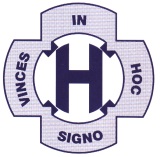 PERSON SPECIFICATION FOR MIDDAY POSITIONMust be committed to the safeguarding of the children in our care. ESSENTIALShould be highly organised, motivated and enthusiastic. ESSENTIALBe able to demonstrate a willingness to work effectively as a member of our friendly, committed and supportive team. ESSENTIALTo maintain professional standards with both staff and students at all times.ESSENTIALBe able to take an active role in a variety of play opportunities.ESSENTIALTo be a good communicator with adults and primary age children. ESSENTIALExperience of working with childrenDesirableBasic knowledge of first aidDesirable